LEE Form No: 12a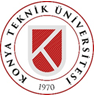 T.C.KONYA TEKNİK ÜNİVERSİTESİLİSANSÜSTÜ EĞİTİM ENSTİTÜSÜDoktora Yeterlik Sınavı Jüri Yazılı Sınav TutanağıNot –1: Her jüri üyesi eşit puanlı soru sormalıdır.         	          2: 75 puan ve üzeri Başarılı olarak değerlendirilir.      	          3: Gerektiğinde ek sayfa kullanılabilir.Anabilim Dalı / ProgramıÖğrencinin Adı SoyadıYazılı Sınav Tarihi ve SaatiÖğrencinin Aldığı NotAdaya Sorulan SorularAdaya Sorulan Sorular